О дате, времени и месте передачи избирательных бюллетеней для голосования на дополнительных выборах депутатов Совета депутатов Таштыпского сельсовета  Таштыпского района Республики Хакасия  четвертого созыва назначенных на 4 декабря 2022 года	 В соответствии  с пунктами 11-14 статьи 63  Федерального закона  от 12 июня 2002 № 67 ФЗ « Об основных гарантиях избирательных прав и права на участие в референдуме граждан Российской Федерации», территориальная избирательная комиссия Таштыпского района постановляет:1. Членам территориальной избирательной комиссии Таштыпского района, ответственным за изготовление и организацию доставки избирательных бюллетеней, принять избирательные бюллетени для голосования на дополнительных  выборах депутатов Совета депутатов Таштыпского сельсовета Таштыпского района Республики Хакасия четвертого созыва  от полиграфического предприятия  ООО «Журналист»    23 ноября 2022 года в 11.00 часов по адресу: г. Абакан, ул. Советская, 71.2.  Членам территориальной избирательной комиссии Таштыпского района, ответственным за изготовление и организацию доставки избирательных бюллетеней, передать по Акту участковым избирательным комиссиям Таштыпского района избирательные бюллетени: - для досрочного голосования  30 ноября  2022 года;  - для  голосования в день выборов  2 декабря 2022 года,  в 12.00 часов по адресу: с. Таштып, ул. Ленина 35  каб.307.  3. Возложить контроль за исполнением настоящего постановления на заместителя председателя  территориальной избирательной комиссии Таштыпского района Л.Р. Попову.Председатель комиссии			                                   Т.В. МальцеваСекретарь комиссии			                                         Т.Н. Карамашева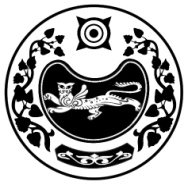 РЕСПУБЛИКА ХАКАСИЯТЕРРИТОРИАЛЬНАЯ 
ИЗБИРАТЕЛЬНАЯ  КОМИССИЯТАШТЫПСКОГО РАЙОНАХАКАС РЕСПУБЛИКАНЫAТАШТЫП АЙМАOЫНЫAОРЫНДАOЫNFБЫO КОМИССИЯЗЫХАКАС РЕСПУБЛИКАНЫAТАШТЫП АЙМАOЫНЫAОРЫНДАOЫNFБЫO КОМИССИЯЗЫПОСТАНОВЛЕНИЕПОСТАНОВЛЕНИЕПОСТАНОВЛЕНИЕ21 ноября  2022 года№ 83/566-5                                                                  с. Таштып                                                                  с. Таштып                                                                  с. Таштып